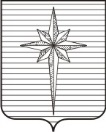 Дума ЗАТО ЗвёздныйРЕШЕНИЕ00.00.2022										           № 000О заслушивании отчёта                       о реализации мероприятий программы «Создание условий для развития экономики ЗАТО Звёздный» за 2021 год        Заслушав отчёт о реализации мероприятий муниципальной программы «Создание условий для развития экономики ЗАТО Звёздный» за 2021 год, представленный консультантом отдела по развитию территории администрации ЗАТО Звёздный Казанцевой А.Н.,Дума ЗАТО Звёздный РЕШИЛА:1. Информацию принять к сведению.2. Настоящее решение вступает в силу со дня его подписания.Председатель Думы ЗАТО Звёздный				         И.А. Ободова